Оформление: Осенние цветы, гирлянды из желтого листья, ветки осенних деревьев, гроздья рябины, на столике в вазе – овощи, фрукты, выставка рисунков на осеннюю тематику, разноцветные шарики. На сцене плакат «Унылая пора – очей очарованье!». У дверей – плакат-приглашение «Добро пожаловать на Осенний бал!».(Звучит классическая музыка.Видеоролик « Осенняя природа)Ведущий 1: И снова осени портретПрирода вешает в гостиной,Под звуки песни журавлиной,Подлистьев золотистый свет. Добрый день!Ведущий 2: Добрый день, дорогие друзья! Сегодня в этот зал нас пригласила романтическая, загадочная, чарующая, непредсказуемая, степенная госпожа осень.Ведущий 1: Она в вуали из дождя,Ее прихода не пропустимИ предадимся легкой грусти,Ей объясненья не найдя.Ведущий 3: Осень пригласила вас сюда, чтобы подарить всем свои последние, чудесные мгновения, чарующий, еле уловимый аромат осенних цветов, яркую заманчивую красоту собранных плодов и, конечно же, по-осеннему задумчивое и в то же время радостное настроение.Ведущий 2 Да, да, ведь действительно, осень – это не только пора грусти и печали, это еще и пора радости. Почему? Потому что осенью красиво кругом, и все с нетерпением ждут встречи с самым веселым временем года – зимой.Ведущий 1 И поэтому сегодня мы будем не только вздыхать и грустить в унисон романтической сударыни осени, но и веселиться, танцевать, наслаждаться ее последними мгновениями.Ведущий 3 А открывает наш осенний бал, конечно же, танец, который должен открывать любой бал.(вальс исполняют Початкова Т., Михайлова В., Петров И., Никулин Е.)Ведущий 1 Итак , дорогие друзья, на сегодняшнем празднике мы будем не только показывать свои способности и таланты, но и шутить, играть и веселиться!2 ведущий: За окнами сейчас осень… По-разному мы называем её: холодной, золотой, щедрой, дождливой, грустной… Но, как бы там ни было, осень – прекрасно время года, это время сбора урожая, подведение итогов полевых работ, это начало учебы в школе, это подготовка к долгой и холодной зиме… И как бы там ни было на улице – холодно или тепло – родная земля всегда прекрасна, привлекательна, очаровательна! И народная мудрость гласит: «Осень печальна, а жить весело». Так пусть в этот октябрьский день звучит прекрасная музыка, льётся рекой безудержный весёлый смех, ваши ноги не знают усталости в танцах, пусть вашему веселью не будет конца!Все ведущие: Мы открываем наш праздничный Осенний бал!.3 ведущий: Почётное право разрезать ленточку и открыть наш Осенний бал предоставляется… (разрезается ленточка, звучит музыка, все выстраиваются)4 ведущий: А теперь давайте дадим клятву участников Осеннего бала.Все. Клянёмся!1 ведущий: Веселиться от души!Все: Клянёмся!2 ведущий: Танцевать до упада!Все: Клянёмся!3 ведущий: Смеяться и шутить!Все: Клянёмся!4 ведущий:Участвовать и побеждать во всех конкурсах.Все: Клянёмся!1 ведущий: Делить радость победы и полученные призы с друзьями.Все. Клянёмся! Клянёмся! Клянёмся!Ведущий 2. Но сначала мне хотелось представить наших артистов. Нужно иметь определённую смелость, чтобы выступать в этом жанре. Но, я думаю, смелости им не занимать. Вашему вниманию предлагается , а впрочем, смотрите и слушайте сами ((мальчики исполняют частушки)Частушки (поют мальчики)Ставьте ушки на макушки,Слушайте внимательно.Кабачковые частушкиСпоем мы замечательно.В огороде к дню уборкиПоявились чудо-горки.Это вырос крупный овощ!Не поднимешь, нужна помощь!Я гляжу на садик свой:Там желтеет под листвойИ улегся на бочокЖелтопузый кабачок.Выхожу я в огород,Кабачков там целый взвод.Соберу я их в лукошко,Пусть поспеют на окошке.Как на нашей грядкеВыросли ребятки,Сочные да крупные,Вот такие круглые!В огороде возле речкиВырастали кабачки,Прям совсем как поросята.Только где же пятачки?Скоро будет у меняПраздник - день рожденья!Мама сварит для меняИз кабачков варенье.Ох, не охнула я, Не притопнула я. Много кабачков я съела, Да не лопнула я.3 ведущий: Прежде чем начать конкурсную программу, мне хотелось бы провести разминку. Посмотрим, готовы ли вы к испытаниям. И вообще, на что вы способны!!!???Ведущий 2:А теперь вопросы! Вы должны отвечать «Вы правы!» или «Вы не правы!», только все вместе, давайте потренируемся!(Проверка зала, как умеют кричать)Ведущий1:Если листик желто-красный к вамУпал, по ноги прямо,Кто-то скажет это лето, (Разве Лето?)Мы ответим!(«Вы не правы»)Что за время года, чудо,Облетели листья вовсеКто то скажет Это осень! (Правда?)Ну конечно, же!«Вы правы»Если дождик и туманы,Если грустно и тоскливо, (Что нужно седлать)Нужно просто улыбнуться!Ну конечно, же!«Вы правы»Красоты такой не встретишь,В зиму, лето иль весною.Осень время ярких красок, (Правда?)Ну конечно, же!«Вы правы»Все ругают время года,Может сразу Зиму лучше,Всем ведь Осень не по нраву?Что ответите, Вы вместе?Мы ответим!(«Вы не правы»)А теперь мы начинаем конкурсную программу.1 конкурс – литературный.Сейчас прозвучат строки русских поэтов, а вы назовите их авторов. Все, кто отгадывает, получает фант. Просим сохранить их до конца бала.Славная осень! 
Здоровый, ядреный воздух 
Усталые силы бодрит, 
Лёд неокрепший на речке студёной, 
Словно как тающий сахар лежит.Около леса как в мягкой постели, 
Выспаться можно – покой и простор! 
Листья поблекнуть ещё не успели, 
Жёлты и свежи лежат, как ковёр. (Н.Некрасов)Есть в осени первоначальной 
Короткая, но дивная пора – 
Весь день стоит как бы хрустальный 
И лучезарны вечера. (Ф.Тютчев)Уж небо осенью дышало, 
Уж реже солнышко блестело,
Короче становился день, 
Лесов таинственная сень 
С печальным шумом обнажалась. (А.Пушкин)Осень. Осыпает весь наш бедный сад, 
Листья пожелтевшие по ветру летят, 
Лишь вдали красуются там, на дне долин 
Кисти ярко-красных вянущих рябин. (Л.Толстой)Раздаётся телефонный звонок.1 ведущий: Алло! Это Франция! Бонжур, бонжур! Ребята, тише, звонит Пьер Карден. Да, что вы говорите, очень, очень рады.
2 ведущий: Что случилось? Какой Париж? Что за Кардан?3 ведущий. Да не Кардан, а Кардерон. Париж? Наверное, французский?
1 ведущий: Эх вы, темнота. Да не Кардерон и не Кардан. Пьер Карден – французский модельер .2 ведущий: И зачем она звонила.
1 ведущий: И не только звонил, но и привез свою последнюю осеннюю коллекцию. Сейчас он будет у нас.Входит КарденПьер Карден: Бонжур, да мои господа, леди и джентльмены. Разрешите представить свои последние модели.Здесь не в мечтах, а в самом делеРешил помочь Вам «дом моделей»,В вопросе важном разобраться,Во что в сезоне этом одеваться.Класс представляет свои модели, МузыкаВедуший(озвучивают их)Костюм. Наша модель называется «Времена года». Обратите внимание на органичное сочетание несочетаемых предметов. Майка вызывает теплые воспоминания о лете. Валенки- исконно русская обувь, которая согревала наших предков, да и нам еще служит. Зонт необходим как во время летнего дождя, так и в осеннюю непогоду. Случается воспользоваться зонтом и во время зимней оттепели. Поэт сказал: «Люблю грозу в начале мая…» Май - это весенний месяц, выходит так, что зонт связывает все времена года. Судите сами, войдет или нет наша модель в коллекцию осеннего сезона 2013 года.Костюм. Ансамбль «Осенние брызги». Ансамбль «Осенние брызги» представлен юбочкой (модель «солнце- клеш), шляпкой (модель «панама»), и шелковый шарфик.Выполнен из прозрачной полиэтиленовой пленки. Размер модели универсален. Юбка на талии модницы закрепляется подвижным шнурком. Длинные узкие полосы на подоле юбки придают ансамблю элегантность, легкость.Поля панамы защищают лицо модницы от холодных капель осенней измороси, а прохожих от искрометного взгляда модницы. Шелковый шарфик придает ансамблю праздничность, элегантность. Цветная гамма ансамбля сочетается с красками осени.Школьная форма 2013Бесспорно, что для школьников максимально практичным и удобным видом одежды будет меховой жилет, в крайнем случае стеганый жилет.. Особенно стоит отметить практичность формы такого вида — она крепка, аккуратна, не стесняет движений — уместна будет и во время занятий, и во время перемены, и при прогулках до школьного туалета..Еще одним несомненным достоинством жилета является его прекрасная сочетаемость с другими видами одежды, которые должны носить наши дети в течение учебного года (та самая школьная форма)— светлая и темная сорочка, строгие брюки, галстук любой расцветки и обувь любого цвета — все будет в меру и к месту.Много возможностей сулит школьная форма и для юных модниц, которые могут вместе с родителями придумать различные оригинальные решения, придающие элегантность стильность внешнему виду девочки. Например, яркий бант в косе, которой придают особую стильность внешнему виду, присущую юности. При этом важную роль в общем виде ученицы могут играть и гольфы, к выбору которых по цвету нужно подойти особенно тщательно.Молодые люди также имеют возможность проявить себя с помощью своей школьной формы и внести в нее элементы солидности и академичности. Тот же галстук добавит вистов любому мальчику и в отношениях с девочками, и в отношениях с преподавательским составом.С вами была Эвелина Хромченко, Надеюсь, мои советы очень познавательны, интересны и актуальны.А вот сообщение от Александра Васильев, Он предупреждает присутствующих о возможности того, что Эвелина может запросто приехать в Токарёвскую школу, чтобы провести экзамены по предметам вкуса, стильности и элегантности современных школьников.2 ведущий: Спасибо, Карден у вас очень интересная, неординарная коллекция. Скажите, а где можно будет приобрести ваши модели одежды?
Пьер Карден: Спасибо за вопрос. Он как раз кстати. Я скоро открываю свой салон в Токарёво в вашей школе. Заходите осенью будущего года.3 ведущий: Дорогой Карден, мы будем ждать открытия салона с большим нетерпением. А сейчас оставайтесь гостями на нашем балу - вы и ваши ассистенты. Спасибо за ваш показ.Подносит модельеру цветок1 ведущий: (К гостям бала) И еще , господин Карден был бы очень признательный , если бы вы указали на лучшую модель, вручив ему соответствующие послание с указанием имени. Голосуйте за участниц в письменном виде. Лучшая модель получит приз от Маэстро.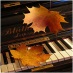 Музыкальная пауза. В это же время гости бала подают Кардену записки с именами моделей, чей наряд, по их мнению, лучший3 ведущий: Уважаемые гости, послушайте , пожалуйста, небольшое объявление . Параллельно с нашей конкурсной программой проходит конкурс на звание Короля и Королевы Осеннего бала , которыми могут стать учащиеся нашей школы. Каждый из присутствующих может подойти к сцене и записать того, кого считает претендентом на это звание. (звучит музыка)2 конкурс –играВсе вы , наверное, любите яблоки. Надеюсь, наши участники тоже.Игра «Кто быстрее съест яблоки». Яблоки привязаны на веревке и задача участников - съесть яблоко без рук.3 конкурс2 ведущий: Все знают, какой вкусный и полезный картофель. Очень часто всем нам приходится как садить его так и убирать. Я предлагаю следующим участником игры собрать урожай. Игра называется «Собери картошку». Проводится следующим образом: на пол разбрасывается много картошки, и участники игры с завязанными глазами должны быстро за одну минуту собрать урожай. Побеждает тот кто больше всех соберет картошки у ведро.4 конкурсМузыка для конкурсов1 ведущий:  Фактор страха": А мы попробуем создать конкуренцию для еще одной популярной программы- "Фактор страха". Просим трех самых бесстрашных людей школы испытать себя. Объясняю правила игры: Так как на улице осень, дождь и слякоть, то вам необходимо одеть галоши(на 5 размеров больше), раскрыть зонт (сломанный и дырявый), обежать вокруг "деревьев"( поставить несколько человек на пути следования) и в конце пути съесть то ,что положено есть в такой игре( в тарелках, накрытых салфетками- кукурузные палочки, вымазанные в горчице).(Зажигательная музыка, игра началась)2 ведущий: Напоминаем , что конкурс на звание Короля и Королевы продолжается. А сейчас снова на сцене неугомоннный 8 класс. (звучат частушки)Всем хороша осень, а особенно урожаем! Предлагаем вашему вниманию гимн огороду - кабачковые частушки. Исполняются частушки.Частушки 2 (Диалог мальчишек и девчонок)1 Встанем, девицы, рядкомДа частушки пропоем2 Да и мы, пожалуй, встанем,От девчонок не отстанем!3 Мы девчонки боевые,Мы без дела не сидим.То частушки сочиняем,То за модою следим!4 Начинаем веселиться,Начинаем песни петь,Затыкайте ваши уши,Чтоб со стульев не слететь!5 Я сегодня нарядиласьВ сарафан с оборочкой.Полюбуйтесь все девчатаНа мои оборочки!6 Голову я причесал,Даже галстук повязал.И, похоже, всех девчонок,Я вокруг очаровал7 Мастерица я плясать,Каблучками постучать.Ножки сами идут в пляс –Покажу сейчас вам класс!8 Песни петь – кривые ноги,Плясать – голос не дает.Я пошел бы к Дуне в гости,Да не знаю, где живет!9 Старину мы уважаем,Старину мы бережем.Лучше молодцев танцуем,Громче молодцев поем!10 Эх, девчонки, вы девчонки,Вы напрасно спорите:Все равно мы впереди,Вы нас не обгоните!5 Танцевальный конкурсмузыка наров мираВедущий.3Если вдруг нагрянет осеньИ листок вам в руки бросит,Значит, нечего стоять –Выходи к нам танцевать!Тема нашего сегодняшнего вечера – это осенний бал! А бал – это что такое? Правильно, это танцы в парах: кавалеры приглашают дам и кружатся в танце! Что такое девушка без парня? Правильно – это единица. Что такое парень без девушки? Это ноль. Ноль без палочки. Поэтому сейчас объявляется смертельный конкурс для конкурсантов - «Великолепная пара». Уважаемые конкурсанты вам нужно будет исполнить парный танец под предложенную музыку танцев мира. За оригинальное исполнение каждого танца начисляется балл. Итак, первый танец – летка-енька, (маэстро, музыку!) второй танец – рок-н-ролл (музыку, пожалуйста!), третий танец – ковбойский (начали!), четвертый танец – танго (покажите на что вы способны!), пятый – ламбада (даешь зажигательный танец!).Ведущий1 А мы переходим к следующему конкурсу. Поднимите руки те, кто мечтает стать артистом, кто хочет сниматься кино. Сейчас прямо здесь, не сходя с места, будет сниматься фильм, в котором главные роли поручается исполнять вам. Вы видите эти камеры, у вас на руках открытки. На открытках указано, какая у вас роль. Я буду читать сценарий, называть персонажей, у кого в открытке указана эта роль — пожалуйте на сцену! Итак: камера, мотор, начали!Буффонада: «Снимается кино!»Читает, вызывая по одному участников постановки и заставляя их «входить в образ»Звучит сказочная мелодия— Однажды старый Дед запряг Лошадь в Сани и поехал в лес за елочкой. Заехал в лес. А в Лесу осень: Ветер шумит, Листва шелестит, Волки воют, Филин кричит. Пробежала Одинокая Лань. Выскочили Зайчики на полянку и начали барабанить по Пеньку. Приехал Дед на полянку, испугались Зайцы и убежали. Дед присел на Пенёк, огляделся кругом. А вокруг – Ёлочки растут. Подошел Дед к первой Ёлочке и потрогал ее. Не понравилась ему Ёлочка. Пошел к другой. Потрогал – понравилось. Ещё раз потрогал – очень понравилось. Потрогал тщательнее, а это не Ёлочка, а дуб! Плюнул Дед и пошел к третьей. Потрогал её, потряс – точно, Ёлочка! Замахнулся Дед топором, глядь – а топора-то и нет! Тогда замахнулся дед просто так. Ёлочка и взмолилась: «Не руби ты меня, старче, я тебе не пригожусь. Потому как вся, как есть – больная: у ствола – сколиоз, иголки повысыпались, ножки кривые». Послушался Дед и пошел к четвертой Ёлочке. Потрогал ствол – прямой, пощупал иголки – и иголки хорошие, потрогал ноги – прямые. В самый раз Ёлочка! Замахнулся Дед, а Ёлочка его спрашивает: „Чё ты машешь, старый? С корнем тяни!“ Ухватился Дед за Ёлочку, тянет-потянет, а вытянуть не может. Опять сел на Пенёк и задумался. И подумалось ему: «А нафига мне в октябре Ёлка? Вот съезжу домой, навострю топор, с тем и приеду!» Сел на сани и укатил. Конец первой серии.Ждите продолжения сериала!Благодарю всех участников съемки, вручаю вам на память эти замечательные сувениры и звания заслуженных артистов школы №______.2 ведущий.Осень- это пора прощания, пора прощания и для птиц, улетающих в тёплые края. Молодое поколение волнуется перед отлётом, ведь им впервые предстоит преодолеть столь огромное расстояние. Суетится, переживает и вожак , хлопочет заботливая мать.. Но что делать? Закон природы есть закон. Его нужно выполнять.Вашему вниманию предлагаются последние в этом сезоне на родной земле гастроли семейки ….мама-утка, хлопотливая, заботливая со своим выводком. Правда, один из них немного не готов к отлёту. Возможно, это та самая Серая Шейка, которая вынуждена остаться зимовать..1 ведущий:  «Танец маленьких утят» встречайте!!!!Загадки:1. Пришла без красок и без кисти и перекрасила все листья (Осень).2. Сам видит и не слышит, ходит, бродит, рыщет , свищет (Ветер).3. Боится зверь ветвей моих, гнезд не построят в них, в ветвях краса и мощь моя, скажите быстро – кто же я (Осень).4. Сидит – зеленеет , падает – желтеет, лежит – чернеет. (Лист)5. Очень дружные сестрички , ходят в рыженьких беретах. Осень в лес приносят летом (Лисички).6. Меня просят и ждут а приду – прячутся (Дождь).7. Под землею птица кубло свила и яиц нанесла (Картошка).8. Есть шапка но без головы, есть нога, но без обуви (гриб).Вопросы:1.Что остается на поле после жатвы? (Ничего.)2.Какие птицы раньше всех улетают на юг? (Ласточки.)3.Тотальное заполнение погребов. (Заготовка.)4.Цветочная композиция. (Букет.)5.Какой день считается днем осеннего равноденствия?(23 сентября.)Ведущий 1Вопросы мистеру и мисс 7 класса:1.Обезвоженные плоды (Сухофрукты.)2.Деревянная «обитель» квашеной капусты. (Бочка.)3.Зерновая пудра. (Мука.)4. Куда осенью деваются бабочки? (Прячутся в укромные места или погибают от холода.)5.Что изучает наука орнитология? (птиц)Ведущий 21.Как называют осенний отлет птиц? (Миграция.)2.Время от рассвета до заката. (Долгота дня.)3.Стеклянный приют овощей. ( Банка.)4.Плоды, сваренные в сиропе. ( Варенье.)5.Результат пчелиного труда. (Мед, воск.)Ведущий 1Вопросы мистеру и мисс 10 класса:1.Какой сезон длится с 14 по 20 сентября? (Бабье лето.)2.Вьют ли птицы, улетающие в теплые края, там гнезда? (Нет.)3.Как называется горячая пора уборки зерновых? (Страда, жатва.)4.С чего начинается осень? (С буквы «о»).5.Что едят зимою еж и медведь? (Они спят.)Ведущий 21.Дождливая, ветреная погода. (Циклон.)2.Композиция из обезвоженных растений. (Гербарий.)3.Что о погоде поют герои фильма «Служебный роман»? (У природы нет плохой погоды.)4.Плоды какого ягодного кустарника бывают черными, белыми и красными? (Смородины.)5.Пчелиный дом. (Улей.)Ведущий 3 А сейчас самый волнующий и незабываемый момент. Слово предоставляется нашему уважаемому жюри. Именно здесь и сейчас мы узнаем, кто же стал Королевой и Королём нашего бала. также жюри определить победителя в номинации «Мисс Симпатия». Внимание! Внимание! Звучат фанфары2 ведущий: Объявляется, кто стал Королем и Королевой бала. МузыкаНа них надеваются короны и лента «Королева красоты»2 ведущий: Предоставляется слово Королеве бала .Она определяет участников игр, конкурсов, у которых наибольшее количество фантиков. Все они награждаются за активное участие1 ведущий: Говорят, что осень – это грусть, сплошные дожди, пасмурная погода … Не верьте , друзья! Осень по-своему прекрасна и привлекательна. Она несет душе щедрость, сердцу - тепло от человеческого общения, вносит в нашу жизнь неповторимую красоту!2 ведущий: Осень сегодня полностью вступила в свои права и мы отметим ее приход. Мы благодарим эту осень, что она собрала нас всех на осенний бал. Впереди зима, весна, лето … А потом снова осень. Сколько их еще будет в нашей жизни! Мы надеемся что еще не раз зажгутся для всех нас в нашей школе золотые огни Осеннего бала. До новых встреч!Звучит медленная песня«Осень» Лицей